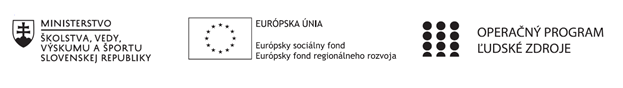 Správa o činnosti pedagogického klubu Príloha:Prezenčná listina zo stretnutia pedagogického klubuFotografie zo stretnutia klubu matematikyPrioritná osVzdelávanieŠpecifický cieľ1.1.1 Zvýšiť inkluzívnosť a rovnaký prístup ku kvalitnému vzdelávaniu a zlepšiť výsledky a kompetencie detí a žiakovPrijímateľZákladná škola, Štúrova 341, Hanušovce nad TopľouNázov projektuRozvoj funkčnej gramotnosti žiakov v základnej školeKód projektu  ITMS2014+312011Q919Názov pedagogického klubu Klub mediálnej výchovyDátum stretnutia  pedagogického klubu08.03.2019Miesto stretnutia  pedagogického klubuZŠ Hanušovce n/T, kabinet matematikyMeno koordinátora pedagogického klubuMgr. Ján MolitorisOdkaz na webové sídlo zverejnenej správywww.zshanusovce.edupage.skManažérske zhrnutie:krátka anotácia, kľúčové slová  Definíciu mediálnej gramotnosti tvorí súhrn zručností a schopností súvisiacich s prístupom k médiám, ktoré je možné zhrnúť do štyroch základných oblastí, ktorými sú prístup, hodnotenie/kritický postoj, analýza a tvorivosť. Všetky schopnosti sú faktorom osobného vývinu, ktoré formujú povedomie, kritické uvažovanie, ale aj schopnosť riešiť problémy. V rámci informačnej spoločnosti je mediálna gramotnosť základnou zručnosťou všetkých vekových skupín populácie a pokladá sa za jeden zo základných predpokladov aktívneho a plnohodnotného občianstva a za prostriedok eliminácie rizík sociálneho vylúčenia.    Kľúčové slová: mediálna gramotnosť vo vzdelávaní, organizačné formyHlavné body, témy stretnutia, zhrnutie priebehu stretnutia: Implementácia rozvoja mediálnej gramotnostiDefinícia pojmu mediálna gramotnosť.Organizačné formy aplikované vo výučbe matematiky a informatiky ich rozdelenie.Rozvoj mediálnej gramotnosti s prepojením na informatiku.DiskusiaMediálna výchova môže v praxi priniesť pozitívny efekt pre všetky strany spoločnosti. Už mladí ľudia budú poznať svoje práva voči médiám a takisto budú mať predstavu, čo majú od svojich novín či obľúbenej televízie požadovať. Takisto budú vedieť, ako im dokážu médiá pomôcť pri riešení  možno aj individuálneho či spoločenského problému, na ktorý môžu poukázať. Základnou požiadavkou rozvoja mediálnej gramotnosti je aplikovať v predmete matematika a informatika úlohy vychádzajúce z reálnych situácií, ktoré im ponúkajú praktický význam riešenia problému, ktorý je v úlohe nastolený. Jedným z aspektov ako zabezpečiť efektívnosť rozvoja mediálnej gramotnosti vo výučbe    matematiky a informatiky  je aplikácia vhodne zvolených  organizačných foriem, s ktorými sme sa na tomto stretnutí oboznámili. Organizačné formy sa zaoberajú organizáciou výchovno-vzdelávacieho procesu, a preto vyučovacie zásady, vyučovacie metódy a organizačné formy     vyučovania úzko spolu súvisia. Okrem vyučovacej hodiny tu sú uplatňované špecifikované organizačné formy (napr. vyučovacia hodina, bloková výučba, exkurzia, ďalej frontálne, skupinové) a metódy výučby (napr. slovné ako výklad, diskusia, demonštračné, praktické, problémové, špeciálne projektové, heuristické, metódy kritického myslenia, inscenačné, metóda dramatizácie…). Špeciálne ikonicky je zobrazená výučba podporovaná počítačom. Ak  médiá  rozdeľujeme  na  tradičné  (staré)  a nové  médiá,  potom  k tradičným zaraďujeme  tlač,  televíziu  a  rozhlas.  Internet  zaraďujeme  k novým  médiám.  To  však neznamená,  že  je  jediným  existujúcim  novým  médiom.  Nové  médiá  sú  zložitým a štruktúrovaným fenoménom. Hovorili sme o mnohých kategóriách nových médií (napr. sociálne  siete,  kooperačné  platformy,  publikačné  platformy,  platformy  na  prezentáciu a zdieľanie dokumentov, fotografií, videí a i.). V rámci diskusie sme prijali návrhy akým  spôsobom budeme navzájom kooperovať prácu pri zhromažďovaní odbornej literatúry a sumarizovaní podkladov potrebných k tvorbe pracovného listu pre každý ročník primárneho vzdelávania. V závere si ešte členovia klubu vymieňali vlastné skúseností a postrehy.Zdroj: https://www.pulib.sk/web/kniznica/elpub/dokument/Merges1/subor/Hossova.pdf https://www.ceskatelevize.cz/ivysilani/10122427178-udalosti-v-regionech-brno/319281381990220-udalosti-v-regionech/obsah/676748-medialni-vychova-na-skolachhttps://medialnavychova.sk/nova-metodicka-prirucka-z-medialnej-vychovy/Závery a odporúčania:Vychádzať z výmeny skúseností členov klubu pri aplikovaní konkrétnych osvedčených foriem vyučovania, implementovať inovatívne metódy do výučby matematiky, snažiť sa viesť žiakov k hľadaniu, experimentovaniu a uvažovaniu vychádzajúc z reálnych životných situácií a ich zážitkov. Vypracoval (meno, priezvisko)Mgr. Ján MolitorisDátum11.03.2019PodpisSchválil (meno, priezvisko)PaedDr. Viera HodoškováDátumPodpis